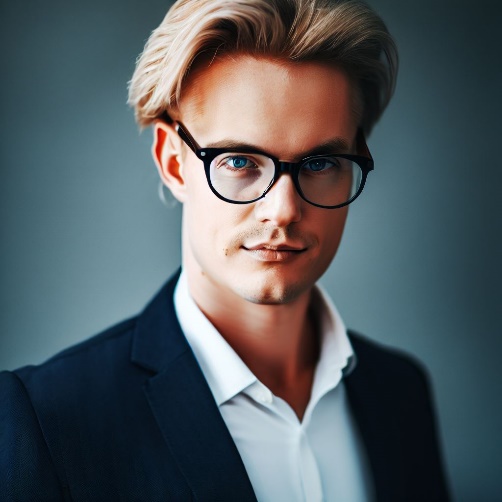 PETERMUSTERMANNMusterberufÜBER MICHGeburtsdatum: 02. Oktober 1999Nationalität: CHGeburtsort: MusterortHeimatort: MusterortZivilstand: verheiratet, 1 KindKONTAKT✉ p..mustermann@gmai.com✆ +41 79 999 99 99🌐 instagram.com/mumann/❖ Luzern⌂ Musterstr. 99, 999 MusterortKENNTNISSEFremdsprachenEnglisch: Niveau B2Französisch: Niveau B1Italienisch: Niveau A2SoftwareWord: sehr gutExcel: sehr gutPowerpoint: sehr gutSAP: gutFührerscheinKat. B, seit 2012BERUFSERFAHRUNGStellenbezeichnungName der Unternehmung, Ort05/2019 – datoBeschreibung der Tätigkeit Beschreibung der TätigkeitBeschreibung der TätigkeitStellenbezeichnungName der Unternehmung, Ort05/2017 – 05/2019Beschreibung der Tätigkeit Beschreibung der TätigkeitBeschreibung der TätigkeitStellenbezeichnungName der Unternehmung, Ort02/2012 – 05/2017Beschreibung der Tätigkeit Beschreibung der TätigkeitBeschreibung der TätigkeitStellenbezeichnungName der Unternehmung, Ort08/2009 – 02/2012Beschreibung der Tätigkeit Beschreibung der TätigkeitBeschreibung der TätigkeitSTÄRKENHohe BelastbarkeitEffiziente ArbeitsweiseSelbstständigkeitTeamplayerINTERESSENReisenNatur und SportMusikLesenAUSBILDUNGLehrgangsbezeichnungName der Bildungsinstitution, Ort03/2018 – 08/2022LehrgangsbezeichnungName der Bildungsinstitution, Ort03/2014 – 08/2028STÄRKENHohe BelastbarkeitEffiziente ArbeitsweiseSelbstständigkeitTeamplayerINTERESSENReisenNatur und SportMusikLesenWEITERBILDUNGBezeichnung der WeiterbildungName der Bildungsinstitution, Ort05/2022 – 08/2023Bezeichnung der WeiterbildungName der Bildungsinstitution, Ort09/2016 – 09/2017NEBENBERUFLICHES / EHRENÄMTERBezeichnung der nebenberuflichen TätigkeitName der Organisation, Ort08/2017 – datoBeschreibung des EhrenamtsBezeichnung des EhrenamtesName der Organisation, Ort06/2019 – datoBeschreibung des Ehrenamts